Краткий ориентировочный тест
Инструкция. "Тест, который Вам будет предложен сейчас, содержит 50 вопросов.
На выполнение всех заданий Вам дается 15 минут.
Ровно через 15 минут результаты соберут.
Ответьте на столько вопросов, на сколько сможете, не тратьте много времени на один вопрос.
После завершения работы Вы получите заключение о структуре Ваших способностей.
Все вопросы задавайте сейчас. Во время выполнения теста на Ваши вопросы отвечать не будут.Не пеpевоpачивайте стpаницу без указания псиxолога!
Ж е л а е м  у с п е x а!Тренировочная серия
1. ГРУСТНЫЙ является противоположным по смыслу слову:
1 — ГРЯЗНЫЙ,
2 — УДИВЛЕННЫЙ,
3 — ТОСКЛИВЫЙ,
4 — ЧИСТЫЙ,
5 — ВЕСЕЛЫЙ.2. Конфеты стоят 44 условных денежных единиц (у. е.) за килограмм. Сколько (в у. е.) стоят 2,5 килограмма?3. Слова КАНУН и КАНОН по смыслу являются:
1 — сходными,
2 — противоположными,
3 — ни сходными, ни противоположными.4. Какие две из приведенных ниже пословиц имеют одинаковый смысл?
1. Сиденьем города не берут.
2. Под лежачий камень вода не течет.
3. Один вор ¾ всему миру разоренье.
4. Вешний день целый год кормит.
5. Своя земля и в горсти мила.Убедитесь, что испытуемым понятно, экспериментатор делает команду продолжать работу самостоятельно.Основная серия
1. Седьмой месяц года — это:
1 — ИЮНЬ,
2 — ФЕВРАЛЬ,
3 —ИЮЛЬ,
4 — НОЯБРЬ.
2. ТАЛАНТЛИВЫЙ является противоположным по значению слову:
1 — ОДАРЕННЫЙ,
2 — СМЫШЛЕННЫЙ,
3 — ПОСРЕДСТВЕННЫЙ,
4 — УМНЫЙ,
5 — СООБРАЗИТЕЛЬНЫЙ.
3. Какое из приведенных ниже слов отлично от других?
1 — ПОСТОЯННЫЙ,
2 — ПЕРЕМЕНЧИВЫЙ,
3 — НАДЕЖНЫЙ,
4 — НАДЕЖДА,
5 ¾ САМОНАДЕЯННЫЙ.
4. Верно ли то, что сокращение "P. S." означает "постскриптум"?
1 — ДА,
2 — НЕТ.
5. Какое из следующих слов отлично от других?
1 — МАЗАТЬ,
2 — РИСОВАТЬ,
3 — СМОТРЕТЬ,
4 — ИЗОБРАЖАТЬ,
5 — НЕТ ОТЛИЧАЮЩИХСЯ СЛОВ.
6. Слово БЕЗУПРЕЧНЫЙ является противоположным по своему значению слову:
1 — НЕЗАПЯТНАННЫЙ,
2 — ПОРОЧНЫЙ,
3 — НЕПОДКУПНЫЙ,
4 — НЕВИННЫЙ,
5 — КЛАССИЧЕСКИЙ.
7. Какое из приведенных ниже слов относится к слову ТРОГАТЬ, как СЛУШАТЬ к УХО?
1 — СКОЛЬЗКИЙ,
2 — ПРЕДМЕТ,
3 — ЗВУК,
4 — ЛАДОНЬ,
5 — ПРИЯТНЫЙ.8. Сколько из приведенных ниже пар слов являются полностью идентичными?9. ЧЕТКИЙ является противоположным по смыслу слову:
1 — ЯСНЫЙ,
2 — ОПРЕДЕЛЕННЫЙ,
3 — НЕДВУСМЫСЛЕННЫЙ,
4 — ПОНЯТНЫЙ,
5 — РАСПЛЫВЧАТЫЙ.
10. Торговая фирма закупила несколько видеомагнитофонов за 5500 у. е., а продала их за 7500, заработав на этом по 50 у. е. за видеомагнитофон.
Сколько видеомагнитофонов было перепродано?
11. Слова МАСКА и МАРКА имеют:
1 — сходное значение,
2 — противоположное,
3 — ни сходное, ни противоположное.
12. Три конфеты стоят 27 у. е. Сколько (в у. е.) стоят 2,5 дюжины?
13. Сколько из этих шести пар чисел являются полностью одинаковыми?14. УВЛЕКАТЕЛЬНЫЙ является противоположным по значению слову:
1 — ИНТЕРЕСНЫЙ,
2 — УДИВИТЕЛЬНЫЙ,
3 — СКУЧНЫЙ,
4 — ИНТРИГУЮЩИЙ,
5 — ОБЫЧНЫЙ.
15. Какое число является наименьшим?
1) 5
2) 0,6
3) 8
4) 34
5) 0,39
6) 416. Расставьте предлагаемые ниже слова в таком порядке, чтобы получилось правильное предложение. В качестве ответа введите номеp последнего слова.
ЕСТЬ              СМЫСЛ               ТВОРЧЕСТВО               ЖИЗНИ
1                        2                                  3                              4
17. Какой из приведенных ниже рисунков наиболее отличен от других?1               2                    3                4              5
18. Два приятеля нашли 32 гриба. Первый нашел в 7 раз больше, чем второй. Сколько нашел второй?
19. Слова РАССВЕТ и РАСЦВЕТ имеют:
1 — сходное значение,
2 — противоположное,
3 — ни сходное, ни противоположное.
20. Расставьте предлагаемые ниже слова в таком порядке, чтобы получилось утверждение. Если оно правильно, то ответом будет 1, если неправильно — 2.
ДНЯ    СОЛНЦА    ЗНАМЕНУЕТСЯ    КОНЕЦ    ВОСХОДОМ.
21. Какие две из приведенных ниже фраз имеют одинаковый смысл:
1. С родной земли ¾ умри не сходи.
2. Чья земля, того и хлеб.
3. Своя земля и в горсти мила.
4. Один в поле не воин.
5. На чужой сторонушке рад своей воронушке.
22. Какое число должно стоять вместо знака "?":
1   3   7   15   ?
23. Длительность дня и ночи в АПРЕЛЕ почти такая же, как и в:
1 — СЕНТЯБРЕ,
2 — АВГУСТЕ,
3 — НОЯБР,
4 — ИЮЛЕ.
24. Предположим, что первые два утверждения верны. 
Тогда заключительное будет:
1 — верно;      2 — неверно;      3 — неопределенно.
Некоторые преступления являются неумышленными деяниями.
Некоторые преступления совершаются подростками.
Все неумышленные деяния совершаются подростками.
25. Автомобиль проходит 75 см. за 3/4 сек. Если он будет ехать с той же скоростью, то какое расстояние (в сантиметрах) он пройдет за 5 сек.?26. Если предположить, что два первых утверждения верны, то последнее:
1 — верно;     2 — неверно;     3 — неопределенно.
Боре столько же лет, сколько Маше.
Маша моложе Жени.
Боря моложе Жени.
27. Пять полукилограммовых пачек мясного фарша стоят 200 у. е.
Сколько килограммов фарша можно купить за 80 у. е.?
28. Слова РАССТИЛАТЬ и РАСТЯНУТЬ имеют:
1 — сходное значение,
2 — противоположное,
3 — ни сходное, ни противоположное.
29.Разделите эту геометрическую фигуру прямой линией на две части так, чтобы, сложив их вместе, можно было бы получить квадрат.
30. Предположим, что первые два утверждения верны. Тогда последнее:
1 — верно; 2 — неверно; 3 — неопределенно.
Саша поздоровался с Машей.
Маша поздоровалась с Дашей.
Саша не поздоровался с Дашей.
31. Автомобиль "Жигули" стоимостью 2400 у.е. был уценен во время сезонной распродажи на 33 1/3 %. Сколько стоил автомобиль во время распродажи?
32. Какая из этих фигур наиболее отлична от других?33. На платье требуется 2 1/3 м ткани. Сколько платьев можно сшить из 42 м?
34. Значения следующих двух предложений:
1 — сходны,
2 — противоположны,
3 — ни сходны, ни противоположны.
Трое докторов не лучше одного.
Чем больше докторов, тем больше болезней.35. Слова УВЕЛИЧИВАТЬ и РАСШИРЯТЬ имеют:
1 — сходное значение,
2 — противоположное,
3 — ни сходное, ни противоположное.
36. Смысл двух английских пословиц:
1 — схож,
2 — противоположен,
3 — ни схож, ни противоположен.
Швартоваться лучше двумя якорями.
Не клади все яйца в одну корзину.
37. Бакалейщик купил ящик с апельсинами за 36 у. е. В ящике их было 12 дюжин. Он знает, что 2 дюжины испортятся еще до того, как он продаст все апельсины. По какой цене за дюжину (в у. е.) ему нужно продавать апельсины, чтобы получить прибыль в 1/3 закупочной цены?
38. Слова ПРЕТЕНЗИЯ и ПРЕТЕНЦИОЗНЫЙ имеют:
1 — сходное значение,
2 — противоположное,
3 — ни сходное, ни противоположное.
39. Если бы полкило картошки стоило 0,0125 долларов, то сколько килограмм можно было бы купить за 50 центов?
40. Один из членов ряда не подходит к другим.
Каким числом Вы бы его заменили?
1/4    1/8    1/8    1/4    1/8    1/8    1/4    1/8    1/6
41. Слова ОТРАЖАЕМЫЙ и ВООБРАЖАЕМЫЙ имеют:
1 — сходное значение,
2 — противоположное,
3 — ни сходное, ни противоположное.
42. Сколько соток составляет участок 70 м на 20 м?
43. Следующие две фразы по значению:
1 — сходны,
2 — противоположны,
3 — ни сходны, ни противоположны.
Хорошие вещи дешевы, плохие дороги.
Хорошее качество обеспечивается простотой, плохое — сложностью.
44. Солдат, стреляя в цель, поразил ее в 12,5 % случаев. Сколько раз солдат должен выстрелить, чтобы поразить ее сто раз?
45. Один из членов ряда не подходит к другим.
Какое число Вы поставили бы на его место?
1/4    1/6    1/8    1/9    1/12    1/14
46. Три партнера по акционерному обществу "Интенсивник" решили поделить прибыль поровну. Т. вложил в дело 4500 $., К. — 3500 $, П. — 2000 $. Если прибыль составит 2400 $, то на сколько меньше прибыли получит Т. по сравнению с тем, как если бы прибыль была разделена пропорционально вкладам?
47. Какие две из приведенных ниже пословиц имеют сходный смысл?
1. Куй железо, пока горячо.
2. Один в поле не воин.
3. Лес рубят — щепки летят.
4. Не все то золото, что блестит.
5. Не по виду суди, а по делам гляди.
48. Значения следующих фраз:
1 — сходны,
2 — противоположны,
3 — ни сходны, ни противоположны.
Лес рубят — щепки летят.
Большое дело не бывает без потерь.
49. Даны развертки пяти геометрических фигур (кубов). Две из них принадлежат одинаковым кубам. Какие?50. В печатающейся статье 24 000 слов. Редактор решил использовать шрифт двух размеров. При использовании шрифта большего размера на странице умещается 900 слов, меньшего — 1200. Статья должна занять 21 полную страницу в журнале. 
Сколько страниц должно быть напечатано мелким шрифтом?Бланк к тесту КОТШаблон-ключ к тесту КОТПримечания для пользователя
Первые четыре задания — пробные. Экспериментатор сообщает, что их результаты не нужно записывать в протокол. Затем вместе со всеми испытуемыми решает пробные задания. Убедившись, что инструкция принята верно, экспериментатор дает указание начать работу.
Наиболее эффективно применение компьютерной обработки результатов выполнения теста КОТ. При отсутствии таковой психолог вправе подвергнуть результаты выполнения теста примитивной статистической обработке. Это достигается суммированием числа правильно выполненных заданий. Обработка итогов диагностики осуществляется по формулегде а — количество набранных баллов, в — максимальный балл по тесту (50). Полученный результат анализируется относительно социально–психологического норматива, условно рассматриваемого как 100% выполнения заданий теста и соотносится со шкалой дифференциации:
Kushner, H. S.Kushner, H. S.Leist, M. E.Liest, M. E.Cubler, R. C.Cubleir, R. G.Schiff, H. S.Schieff, H. S.Zickgrauf, P. E.Zickgrauf, B. E.
4396439666936696369877269877264357256435725694467471944674718656865286568564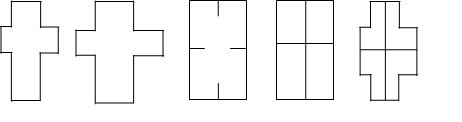 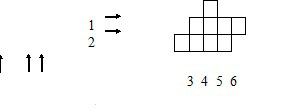 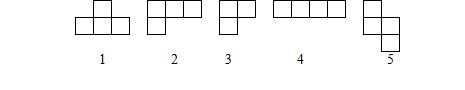 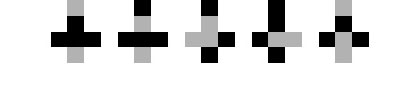 
1112131412122232423132333434142434445152535456162636467172737478182838489192939491020304050
13113213 5311600413231227022313234214321342323318431411432413434480053155251500351451/1062164261361462807417327137480474 581184281381481951932953920491 41040202303401/85017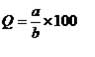 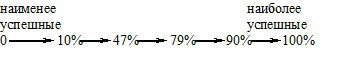 